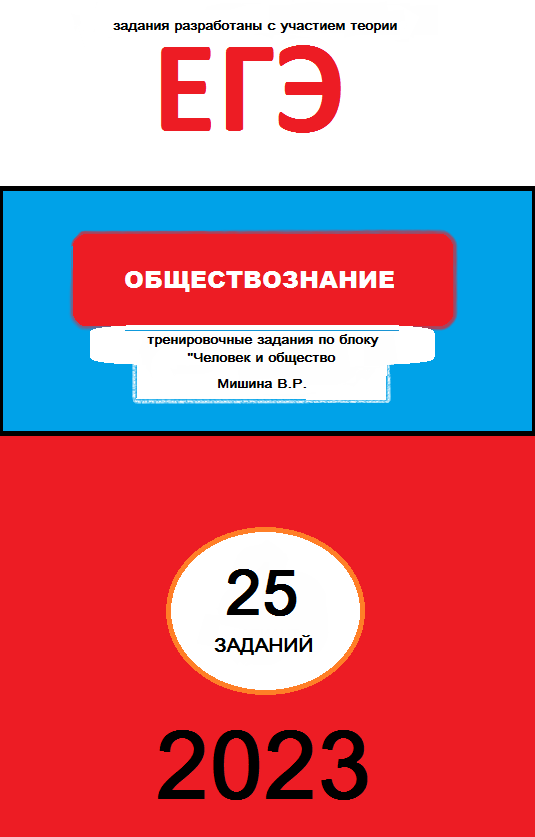 СодержаниеФормы культурыЭлитарная культура  — это «высокая культура», противопоставляемая массовой культуре по типу воздействия на воспринимающее сознание, сохраняющего его субъективные особенности и обеспечивающего смыслообразующую функцию. Ее основной идеал  — формирование сознания, готового к активной преобразующей деятельности и творчеству в соответствии с объективными законами действительности. Данное понимание элитарной культуры, эксплицированное из подобного ее осознания как культуры высокой, концентрирующей духовный, интеллектуальный и художественный опыт поколений, представляется, по мнению российских культурологов, более точным и адекватным, чем понимание элитарного как авангардного. Народная — создается анонимными творцами, не имеющими профессиональной подготовки (мифы, легенды, эпосы, сказки, песни, танцы и пр.). Массовая — понятие, используемое для характеристики современного культурного производства и потребления (концертная и эстрадная музыка, поп-культура, цирк, средства массовой информации, китч и пр.).1.Найдите в приведенном ниже списке признаки, характеризующие элитарную культуру. Запишите цифры, под которыми они указаны.1) высокая содержательная сложность2) демократизм3) ориентация на узкий круг ценителей4) широкая рекламная кампания5) соответствие изысканным вкусам6) безграничное самовыражение автора2. Найдите в приведенном списке черты, свойственные народной культуре. Запишите цифры, под которыми они указаны.1) авторство часто не определено2) носит преимущественно коммерческий характер3) не требует специальной подготовки для своего восприятия4) появилась раньше других форм культуры5) рассчитана на узкий круг ценителей3. Телеканал транслировал телесериал о буднях городской больницы. Что позволяет отнести этот сериал к произведениям массовой культуры? Запишите цифры, под которыми указаны выбранные элементы ответа.1)  СМИ представили телесериал как удачный коммерческий проект.2)  Авторы используют народную музыку и эпические сюжеты.3)  Одной из главных целей создателей телесериала было собственное самовыражение.4)  Телесериал рассчитан на усреднённый потребительский вкус.5)  Телесериал интересен кругу знатоков.6)  Понимание телесериала не требует специальной подготовки.Типы общественного развитияТрадиционное общество — тип общества с аграрным укладом. Основано на натуральном хозяйстве, монархической системе управления и преобладании религиозных ценностей и мировоззрения. Главный фактор производства — земля, основной производимый продукт — пища Основная сфера производства — промышленность, в ней занято более 50% населенияХарактерные черты традиционного общества:Ручной труд и примитивные технологии.Преобладает сельское хозяйство.Сословный строй.Низкий темп развития.Низкая социальная мобильность и т.д.Индустриальное общество определяется высоким уровнем технического, индустриального развития. Главный фактор производства — капитал. Основная сфера производства — промышленность, в ней занято более 50% населения. Основной движущий механизм — стремление к экономическому росту.Характерные черты индустриального общества:Бурное развитие промышленности.Механизация.Превращение науки в общественный институт.Рождение массовой культуры.Классовый строй.ЭкономикаПостиндустриальное или информационное общество — современный тип, который основывается на преобладании информации и компьютерных технологий в производстве. Главный фактор производства — информация.Характерные черты постиндустриального общества:Развитие сферы услуг.Основная единица товара — информация Развитие новых технологий.Профессиональное деление общества1. Найдите в приведенном списке черты, присущие индустриальному обществу. Запишите цифры, под которыми они указаны. 1) приоритет коллективистских ценностей2) рост численности рабочего класса3) высокая социальная мобильность4) использование информационных технологий5) глобализация экономики и финансов2. Найдите в приведенном списке черты, присущие постиндустриальному обществу. Запишите цифры, под которыми они указаны.1) развитие сферы услуг2) рост численности рабочего класса3) отсутствие социальной стратификации4) использование информационных технологий5) новые интеллектуальные технологии3. В стране 2 преобладает простое товарное производство. Какие черты свидетельствуют о том, что в стране сохраняется традиционное общество? Запишите цифры, под которыми они указаны.1)  сложилась сословная социальная структура2)  в обществе существует высокая социальная мобильность3)  введено всеобщее начальное образование4)  преобладает массовая культура5)  большинство населения проживает в сельской местности6)  господствует религиозное сознание	4. . Запишите слово, пропущенное в таблице.Природное и общественное в человекеЧеловек — это биосоциальное существо, обладающее мышлением и речью, способностью создавать орудия труда и пользоваться ими в процессе общественного производства.Свойства человека, имеющие социальную природу,  — это способность к совместной преобразовательной деятельности, стремление к самореализации и устойчивые взгляды на мир и свое место в нем. A умение приспосабливаться к природным условиям и потребность в воде, пище, отдыхе  — это свойства человека, имеющие растительную природу.1. Найдите в приведенном списке свойства человека, имеющие социальную природу. Запишите цифры, под которыми они указаны.1) способность к совместной преобразовательной деятельности2) стремление к самореализации3) умение приспосабливаться к природным условиям4) устойчивые взгляды на мир и свое место в нем5) потребность в воде, пище, отдыхе2. Ниже приведен ряд терминов. Все они, за исключением двух, относятся к понятию «биологические потребности человека».1)  воспроизводство рода2)  самореализация3)  питание4)  дыхание5)  движение6)  общение7)  отдыхОсобенности научного познанияК основным особенностям научного познания относятся теоретическое обобщение фактов, стремление к достоверному, истинному, объективному знанию, изучение процессов и явлений со стороны закономерностей и причин. Образность и оригинальность отражения объективной реальности свойственна, для художественного познания. Установление протекания отдельных событий относится к житейскому познанию. Люди науки экспериментируют, накапливают знания, обобщают, выдвигая гипотезы и теории.1. Найдите в приведенном списке особенности, отличающие научное познание от других видов познания человеком мира. Запишите цифры, под которыми эти особенности указаны.1) теоретическое обобщение фактов2) констатация протекания отдельных событий3) образность и оригинальность отражения объективной реальности4) стремление к достоверному, обоснованному и объективному знанию5) изучение процессов и явлений со стороны закономерностей и причин2. Найдите в приведенном ниже списке черты, присущие только научному познанию. Запишите цифры, под которыми они указаны.1) использование понятий2) логическое выведение умозаключений3) экспериментальное подтверждение результатов4) открытость рациональной критике любого положения5) опора на данные опыта чувственного познанияУровни научного познанияОсновой эмпирических методов являются чувственное познание (представление, ощущение, восприятие,). К числу этих методов относятся: наблюдение  — целевое восприятие явлений без вмешательства; эксперимент  — изучение явлений в контролируемых и управляемых условиях; измерение; сравнение  — выявление сходства или различия элементов или их признаков.1. Укажите в приведенном перечне эмпирические методы научного познания      1) Ученые-вулканологи наблюдают за активностью вулкана Этна2) Ученые-историки выдвинули гипотезу происхождения названия «Русь» от прибалтийского племени ругов.3) Экономисты теоретически обосновали перспективы развития глобальной экономики.4) Экологи провели при помощи специального зонда замер прозрачности вод озера Байкал.5) Опытно-экспериментальным путем специалисты в области генной инженерии выявили ген, способствующий заболеванию раком.2. Установите соответствие между характерными чертами и уровнями научного познания: к каждой позиции, данной в первом столбце, подберите соответствующую позицию из второго столбца.ХАРАКТЕРНЫЕ ЧЕРТЫА)  формулирование научных законовБ)  логичностьВ)  выдвижение гипотезГ)  наблюдение изучаемых явленийД)  проведение количественных измеренийУРОВНИ НАУЧНОГО ПОЗНАНИЯ1)  эмпирический2)  теоретическийЗапишите в ответ цифры, расположив их в порядке, соответствующем буквам:Социальный институтСоциальный институт  — это исторически сложившаяся устойчивая форма организации совместной деятельности людей.Социальная сфера включает отношения между различными социальными общностями и группами. Ее институты: семья, брак, материнство.Экономическая сфера связана с обменом, производством,  потреблением материальных благ. Ее институты: деньги, капитал, собственность, производство.Духовная сфера охватывает отношения, складывающиеся в процессе создания, распространения, сохранения духовных ценностей. Ее институты: церковь, школа, театр, образование, религия.Политическая сфера включает в себя управление и руководство в обществе. Ее институты: власть, разделение властей, суд, государство.1. Установите соответствие между главными социальными институтами и сферами жизни общества: к каждой позиции, данной в первом столбце, подберите соответствующую позицию из второго столбца.ГЛАВНЫЕ СОЦИАЛЬНЫЕ ИНСТИТУТЫА) государствоБ) религияВ) образованиеГ) производствоД) семьяСФЕРЫ ЖИЗНИ ОБЩЕСТВА1) экономика2) политика3) духовная культура4) социальные отношенияЗапишите в ответ цифры, расположив их в порядке, соответствующем буквам:2. Выберите верные суждения о социальных институтах и их видах и запишите цифры, под которыми они указаны.1)  Социальные институты начинают формироваться при переходе от традиционного к индустриальному типу общества.2)  Семья как социальный институт удовлетворяет потребности общества в безопасности и общественном порядке.3)  Социальный институт  — это устойчивая форма организации совместной деятельности людей, связанная с установлением определённых норм.4)  Производство как социальный институт упорядочивает создание экономических благ для удовлетворения потребностей людей.5)  Социальный институт придает стабильность и упорядоченность взаимодействию людей.Глобальные проблемыГлобализация – процесс интеграции государств мира в экономическом, культурном, политическом пространствах, процесс единения человечестваПризнаки глобальных проблем:
являются справедливым следствием развития всего мира;носят обширный характер;  ставят человечество на грань гибели;все глобальные проблемы взаимосвязаны.1. Установите соответствие между примерами проявления и характеристикой глобальных проблем: к каждой позиции, данной в первом столбце, подберите соответствующую позицию из второго столбца.ПРОЯВЛЕНИЯА) постепенное истощение запасов нефти и металловБ) активизация деятельности экстремистских групп (захват заложников, подготовка и проведение взрывов в местах массового скопления людей) В) быстрый рост населения в странах Азии, Африки и Латинской АмерикиГ) увеличение разрыва в уровне валового национального дохода на душу населения между группами странД) рост заболеваний, вызванных отходами вредных производствГЛОБАЛЬНЫЕ ПРОБЛЕМЫ1) угроза мирового терроризма2) угроза экологического кризиса3) проблема «Север — Юг»Запишите в ответ цифры, расположив их в порядке, соответствующем буквам:2. Найдите понятие, которое является обобщающим для всех остальных понятий представленного ниже ряда. Запишите это слово (словосочетание).Демографические проблемы, глобальные проблемы, экологические проблемы, экономические проблемы, продовольственные проблемы.3. На уроке одиннадцатиклассники обсуждали глобальные проблемы современного мира. Найдите среди перечисленного признаки, присущие всем видам глобальных проблем, и запишите цифры, под которыми они указаны.1)  Отражение противоречий между природой и обществом.2)  Существование на протяжении всей истории человечества.3)  Угроза существованию и выживанию человечества в целом.4)  Экологические изменения на земном шаре.5)  Проявление в планетарном масштабе.6)  Отсутствие возможности разрешения усилиями отдельных людей и изолированных сообществ.Функции наукиПонятий о науке существует множество. Предоставлю к вниманию одно из них.Наука – сфера деятельности человека, направленная на получение новых знаний и  изучение окружающего мира.Производственная функция науки связана с сближением науки и производства, с продвижением научных открытий в промышленность. Прогностическая функция связана с выполнением прогнозирования последствий изменения окружающего мира, на основе данных предвидит возможные результаты развития процессов, раскроет возможные опасные стремления развития общества, основывать рекомендации по их преодолению.1. Установите соответствие между функциями науки и иллюстрирующими их конкретными примерами: к каждой позиции первого столбца подберите соответствующую позицию из второго столбца.ПРИМЕРЫA) экологи предупредили об опасном для живых организмов загрязнении вод БайкалаБ) учёные разработали новую конструкцию истребителя и организовали её серийное производствоB) финансовые аналитики высказали предположения о тенденциях развития банковской системы на ближайшие годыГ) поля агрофирмы засеяли кукурузой, которая в результате работы специалистов по генной инженерии стала недоступна для вредителейД) метеорологи высказали предположение о том, что в результате изменения климата практически исчезает весна в средних широтах, после зимних холодов сразу наступает летняя жараФУНКЦИИ НАУКИ1) производственная2) прогностическаяЗапишите в ответ цифры, расположив их в порядке, соответствующем буквам:2. Развитие науки позволило создать новые, морозоустойчивые, сорта плодовых растений, они успешно внедрены в сельское хозяйство. Какие функции науки проявились в этом факте? Запишите цифры, под которыми они указаны.1)  социальная2)  прогностическая3)  мировоззренческая4)  познавательная5)  производственная6)  образовательнаяФормы познанияПознание имеет два уровня — чувственное познание и рациональное познание.Чувственное познание — познание, которое осуществляется органами чувств человека.Основные механизмы чувственного познания: зрение, слух, обоняние, осязание, вкус.Рациональное познание — познание, осуществляемое разумом.Рациональное познание, свойственно только человеку, является более сложным способом явления действительности, который реализовывается путем мышления.1. Установите соответствие между этапами познания и иллюстрирующими их конкретными операциями: к каждой позиции первого столбца подберите соответствующую позицию из второго столбца.ОПЕРАЦИИA) отражение в сознании человека внешних свойств предметаБ) отражение предметов и их свойств в виде целостного образаB) фиксация существенных свойств предметаГ) сохранение в памяти обобщенного образа предметаД) утверждение или отрицание наличия у предмета каких-либо свойствЕ) логический вывод новых суждений о предмете на основе имеющихсяФОРМЫ ПОЗНАНИЯ1) чувственное2) рациональное (логическое)Запишите в ответ цифры, расположив их в порядке, соответствующем буквам:2. Найдите понятие, которое является обобщающим для всех остальных понятий представленного ниже ряда, и запишите это слово (словосочетание).Умозаключение, формы познания, ощущение, понятие, представление.Виды познанияЖитейское — носит эмпирический характер. Базируется на здравом смысле и обыденном сознании. Это важнейшая ориентировочная основа повседневного поведения людей, их отношений между собой и с природой. Приводит к установлении фактов и их описанию. Научное — понимание действительности в ее прошлом, настоящем и будущем. Осуществляет предвкушение разных явлений. Реальность облекается в форму отвлеченных понятий, общих принципов и законов, которые приобретают крайне отвлеченные формы ( графики, схемы). Практическое — овладение вещами, переделка мира. Художественное — целостное отображение мира и человека в нем. Строится на образе, а не на понятии. Рациональное — отражение реальности в логических понятиях, категориях. Связано с рациональным мышлением. Иррациональное — противоречит рациональному мышлению. Предметом являются страсти, переживания, интуиция, воля, а также явления например, аномальные. Личностное — зависит от способностей индивида и от особенностей его духовной практики.. 1. Установите соответствие между признаками и видами познания, которым они соответствуют: к каждой позиции, данной в первом столбце, подберите соответствующую позицию из второго столбца.ПРИЗНАКИA) логическая обоснованностьБ) доказательностьB) опора на верованияГ) проверяемостьД) эмоциональная окрашенностьВИДЫ ПОЗНАНИЯ1) мифологическое2) научноеЗапишите в ответ цифры, расположив их в порядке, соответствующем буквам:2. Верны ли следующие суждения об особенностях отдельных видов познания?А. Не только научное познание, но и житейская мудрость может проявиться в проницательных выводах и предположениях.Б. Здравый смысл не способен сформулировать проблему, обнаружить загадку, это свойственно исключительно научному познанию.1)  верно только А2)  верно только Б3)  верны оба суждения4)  оба суждения неверны3. Запишите слово, пропущенное в таблице.Функции религии.Мировоззренческая  — религия, по утверждениям верующих, наполняет их жизни особым значением и смыслом.Компенсаторная также связана с её идеологической функцией и обрядовой частью: суть её состоит в возможности религии возмещать человеку его зависимость от природных и социальных переворотов, удалять ощущения собственного бессилия, тяжёлые переживания личных неудач, обид, страх перед смертью.Коммуникативная  — общение верующих между собой, общение с богами, ангелами (духами), душами умерших, святыми, которые выступают как идеальные представители в обыденной бытовой жизни. Общение осуществляется, в том числе, и в обрядового процесса.Регулятивная  — понимание индивидом содержания определённых ценностных установок и духовных норм, которые вырабатываются в каждой религиозной традиции и выступают единичной программой поведения людей.Интегративная  — позволяет людям осознавать себя как единую религиозную общность, скреплённую общими ценностями и целями, даёт человеку возможность определиться в общественной системе, в которой имеются такие же взгляды, ценности и верования.Политическая  — лидеры различных социумов и государств используют верования для объяснения своих действий, соединения или разделения людей по религиозной принадлежности в политических целях.Культурная  — религия воздействует на рассылку культуры группы-носителя (иконопись, музыка, этикет, мораль).Дезинтегрирующая  — религия может быть использована для разделения людей, для огромной вражды и даже войны между разными вероисповеданиями, а также внутри самой религиозной группы.1. Р. и М. являются прихожанами лютеранской церкви в г. Стокгольме. Они познакомились на службе, создали семью. Если у них в семье происходят какие-то размолвки, неприятности, они первым делом идут за советом к пастору. Они убеждены, что их толкование Священного Писания является единственно верным. Выберите в приведенном ниже функции религии, иллюстрируемые данным примером, и запишите цифры, под которыми они указаны.1) мировоззренческая2) компенсаторная3) коммуникативная4) эстетическая5) хозяйственная2. Используя обществоведческие знания, составьте сложный план, позволяющий раскрыть по существу тему «Религия как социальный институт». План должен содержать не менее трёх пунктов, из которых два или более детализированы в подпунктах.ОТВЕТЫ К ЗАДАНИЯМ:ТИП ОБЩЕСТВАОСНОВА ПРОИЗВОДСТВА...Земля и ручной трудИндустриальноеПромышленное производствоПостиндустриальноеЗнания, информацияЭмпирическийТеоретическийСущностьВыявление объективных фактов, как правило, со стороны их очевидных связей.Выявление фундаментальных закономерностей, обнаружение за видимыми проявлениями скрытых, внутренних связей и отношений.Формы научного познанияНаучный фактЭмпирический законПроблема ГипотезаТеорияМетоды научного познанияНаблюдениеЭкспериментИзмерениеКлассификацияСистематизацияОписаниеСравнениеЕдинство исторического и логическогоВосхождение от конкретного к абстрактномуВосхождение от абстрактного к конкретному ФормализацияМатематизацияAБВГДAБВГДAБВГДАБВГДAБВГДЕAБВГДВИДЫ ПОЗНАНИЯФОРМЫ ПОЗНАНИЯЧувственноеОщущение, ... , представлениеРациональноеПонятие, суждение, умозаключение№ задания№ заданияОтветыФормы культурыФормы культурыФормы культуры1113562213433146Типы общественного развитияТипы общественного развитияТипы общественного развития1123221453315644традиционноеПриродное и общественное в человекеПриродное и общественное в человекеПриродное и общественное в человеке111242226Особенности научного познанияОсобенности научного познанияОсобенности научного познания111452222211Социальный институтСоциальный институтСоциальный институт112331422345Глобальные проблемыГлобальные проблемыГлобальные проблемы112133222глобальные проблемы33356Функции наукиФункции наукиФункции науки11212122215Формы познанияФормы познанияФормы познания1111212222формы познанияВиды познанияВиды познанияВиды познания112212122133восприятиеФункции религииФункции религииФункции религии112312321.  Понятие религии как социального института.2.  Структура религии:а)  религиозное сознание;б)  религиозный культ;в)  религиозные организации.3.  Функции религии:а)  мировоззренческая;б)  воспитательная;в)  психологическая и др.4.  Типы религий:а)  национальные религии;б)  мировые религии (буддизм, христианство, ислам).5.  Характерные черты мировых религий:а)  большое число верующих;б)  эгалитаризм;в)  наднациональный уровень.1.  Понятие религии как социального института.2.  Структура религии:а)  религиозное сознание;б)  религиозный культ;в)  религиозные организации.3.  Функции религии:а)  мировоззренческая;б)  воспитательная;в)  психологическая и др.4.  Типы религий:а)  национальные религии;б)  мировые религии (буддизм, христианство, ислам).5.  Характерные черты мировых религий:а)  большое число верующих;б)  эгалитаризм;в)  наднациональный уровень.